Referral Form – Solace Bexley Community Support 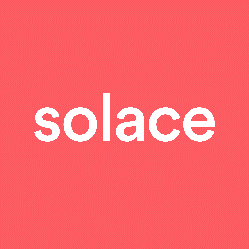 Please send the referral email encrypted via Egress Switch or password protect this and send us the password in a separate email. Email the completed form to: bexley.community@solacewomensaid.orgThis referral form is for people affected by domestic and/or sexual abuse who live in Bexley. We are only able to accept referrals for survivors of domestic abuse who are aged 16 years and above.Client consentPlease note we cannot accept referrals where the client has not consented to being referred.
Referrer detailsClient contact detailsReason for referralChildren in the householdPerpetrator(s)
Equalities monitoringAccessibility requirementsAdditional vulnerabilitiesClient emergency contactPlease return this form to bexley.community@solacewomensaid.org Has the client consented to this referral? Date of referralPlease indicate which service you would like to refer to (tick all services required by the service user)Please indicate which service you would like to refer to (tick all services required by the service user)Please indicate which service you would like to refer to (tick all services required by the service user)Please indicate which service you would like to refer to (tick all services required by the service user)Advocacy & SupportARISE (Domestic Abuse awareness course)Referrer name and Job TitleAgency (incl. department/team)Type of agency (e.g. Housing, Social Care etc.)Contact numberContact email addressFirst nameLast nameOther/previous namesDate of BirthContact MethodDetailsSafety (we would call a contact method safe if no-one else other than the client has access to it, i.e. if perpetrator can access texts it is not safe to text)TelephonePlease inform client that we call from a withheld number Safe to call? Yes  No Safe to text? Yes  No Safe to leave voicemails? Yes  No Email addressSafe to email?Yes  No AddressIs the client living with the perpetrator? Yes  No Why are you referring the service user? Please describe the main issues relating to the domestic abuse i.e. frequency, when it began, if there has been physical abuse or recent separation:Why are you referring the service user? Please describe the main issues relating to the domestic abuse i.e. frequency, when it began, if there has been physical abuse or recent separation:Why are you referring the service user? Please describe the main issues relating to the domestic abuse i.e. frequency, when it began, if there has been physical abuse or recent separation:Why are you referring the service user? Please describe the main issues relating to the domestic abuse i.e. frequency, when it began, if there has been physical abuse or recent separation:Basic historyBasic historyBasic historyBasic historyMost recent incidentMost recent incidentMost recent incidentMost recent incidentWhat are the service user’s priorities in terms of the support required?What are the service user’s priorities in terms of the support required?What are the service user’s priorities in terms of the support required?What are the service user’s priorities in terms of the support required?Types of abuse experienced by client (please tick all that apply)Types of abuse experienced by client (please tick all that apply)Types of abuse experienced by client (please tick all that apply)Types of abuse experienced by client (please tick all that apply)Coercive control/ controlling behaviourCPV (Child to Parent abuse)Emotional/ psychological abuseHBV (Honour-based violence)		Physical abuseForced marriageSexual violence/ abuse Sexual exploitationVerbal abuseTraffickingFinancial abuseFGM (Female genital mutilation)Harassment/ StalkingOther type of abuse (please specify) Other type of abuse (please specify) Please list all children under 18 whether related to client and/or perpetratorPlease list all children under 18 whether related to client and/or perpetratorPlease list all children under 18 whether related to client and/or perpetratorPlease list all children under 18 whether related to client and/or perpetratorPlease list all children under 18 whether related to client and/or perpetratorFull nameDOBEthnicityRelationship to clientWith whom do children reside?School(s) if knownSchool(s) if knownDisabilities (please specify)Disabilities (please specify)Known to Children’s Social Care? (please specify allocated worker if known)Known to Children’s Social Care? (please specify allocated worker if known)Please provide alleged perpetrator(s) detailsPlease provide alleged perpetrator(s) detailsPlease provide alleged perpetrator(s) detailsPlease provide alleged perpetrator(s) detailsPlease provide alleged perpetrator(s) detailsFull nameDOBGenderEthnicityRelationship to clientAddress if different to client’s Address if different to client’s If partner or ex-partner, length of relationship with client?If partner or ex-partner, length of relationship with client?How does the client describe their:How does the client describe their:Gender identityIs their gender identity the same as they were assigned at birth?NationalityEthnicityRelationship statusReligion/ faithSexual orientationDisabilityDetails re the above i.e. disability/ ethnicityDoes the client require:Does the client require:Specific requirements e.g. wheelchair ramp, hearing loopIf yes, please give details: Language interpreter?Please state which language:Languages spoken by client:Is the client pregnant?Does the client need support around mental health?If yes, please give details: Does the client need support around use of drugs?If yes, please give details:Does the client need support around use of alcohol?If yes, please give details:Does the client need support around offending?If yes, please give details:Does the client have recourse to public funds?What is the client’s immigration status?Any other useful/ important information about the client’s support needs:Please provide details of client’s next of kin/ someone who can be safely contacted in case of emergencyPlease provide details of client’s next of kin/ someone who can be safely contacted in case of emergencyPlease provide details of client’s next of kin/ someone who can be safely contacted in case of emergencyPlease provide details of client’s next of kin/ someone who can be safely contacted in case of emergencyNameRelationshipPhone NumberSafe to contact?Yes  No 